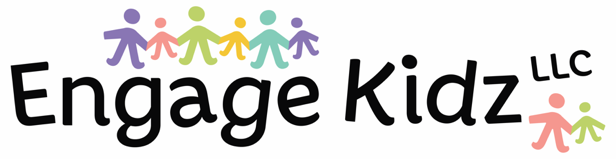 PO Box 704, Murrysville PA 156681-888-305-KIDZ  724-325-9052 (Fax)	AUTHORIZATION TO RELEASE INFORMATIONClient’s Name:______________		 		Date of Birth:______________I request and authorize Engage Kidz to release information only as stated below for the purposes of collaborating and coordinating services for my child’s behavioral services. Coordination of services may include consulting with physicians/specialists, review of charts/records/medical history/reports, assessment and/or service planning and communication with other members of the child’s service team. Information can be shared with the following:Parents/Legal Guardians: ________________________________________________Service Coordination Providers:____________________________________________Pediatrician:________________________   Children’s Hospital:__________________School District:_________________________________________________________Early Intervention Services: _______________________________________________Specialists:__________________________ Transitional:________________________Daycare:____________________________ Babysitter:_________________________CYS/CYF:__________________________   Foster Care Agency:_________________Grandparents:_______________________  Relative:___________________________Family Friend:_______________________  Other:_____________________________I have read this authorization, or it has been explained to me, and I understand its content. I understand that this authorization will expire one year from the signature date and that I can withdraw my consent verbally or in writing at anytime. I would like to receive a copy of this authorization for my records: ____yes ____noParent/Guardian Signature:______________________________  Date:____________Therapist/Agency Rep Signature:__________________________ Date:____________